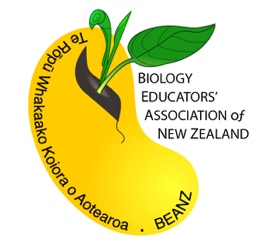        BEANZ Waikatoinvites you to     St Peter’s School Cambridgefor aHomeostasis (AS 91604) WorkshopAl Dixon (Te Aroha College) will present this workshop looking at the teaching and assessment of AS91604. This will include:Looking at examples of assessment tasks and marking schemesLooking at moderator feedbackSharing learning and assessment resourcesDate: Tuesday 4 June, 2019Time: 9am-9:25am tour of St Peter’s, 9:30am-3pm workshopLocation: Science Block, St Peter’s School Cambridge (see attached map)Parking: Please park by the Gym, which is on the right hand side as you come up the driveCost: Free, but PLEASE BRING YOUR OWN LUNCH Nb. There are some lovely cafes within driving distance, but our campus provides a great venue for a picnic and there are comfortable lounges. There is a microwave available.Tea, coffee and water will be provided.Register for this workshop by adding your details to the registration document at: https://docs.google.com/spreadsheets/d/1o9UZRulCKIzkHhSc-ckw2gM5ANCrRMPlXZWjjb0sCQU/edit?usp=sharing All participating schools are expected to provide a teaching or assessment resource to share at this workshop.